Atsauce: 2011-01-D-61-en-6Oriģinālvaloda: angļu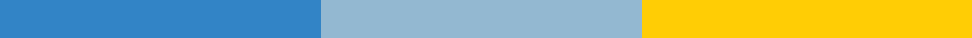 Apstiprinājusi Apvienotā pedagoģiskā komiteja 2022. gada 10. un 11. februāra tiešsaistes sanāksmēVispārīga informācijaŠīs pārskatītās vērtēšanas politikas (atsauces dokuments 2011-01-D-61-en-6) mērķis ir pieņemt sistemātisku un saskaņotu pieeju vērtēšanas praksei pirmsskolas izglītības, pamatizglītības un vidējās izglītības ciklos, pievēršot uzmanību arī pārejas posmiem. Šajā pārskatā ir ņemti vērā jaunākie sasniegumi izglītības vērtēšanas koncepcijās un praksē kopumā.Šī vērtēšanas politika atbilst Konvencijas, ar ko nosaka Eiropas skolu statūtus, noteikumiem un ir saskaņā ar pamatkompetencēm mūžizglītībā. Pamatkompetences ietver zināšanas, prasmes un attieksmi; uz tām ir balstīti Eiropas skolu mācību programmu mācību mērķi. Šie mācību mērķi kopā ar sasniedzamo rezultātu aprakstiem ir vērtēšanas pamatā.PreambulaVērtēšana ir neatņemama mācīšanas un mācīšanās procesa sastāvdaļa. Tajā ņem vērā Eiropas skolu daudzveidīgās audzēkņu kopienas vajadzības, un tās pamatā ir kopēja vērtēšanas pieeja.Skolēni tiek vērtēti visā mācīšanās laikā. Tas palīdz skolēniem attīstīties gan akadēmiski, gan personīgi atbilstoši izglītības mērķiem. Tas nodrošina pienācīgu atgriezenisko saiti par skolēnu sekmēm un motivē viņus uzņemties atbildību par turpmāko mācīšanos.Mācīšanās vērtēšana un vērtēšanas process ir neatņemama mācīšanas un mācīšanās sastāvdaļa. Tāpēc vērtēšana ir ļoti svarīga skolotāju darbam, skolēnu virzībai, saziņai ar vecākiem un skolas attīstībai, kā arī ES sistēmas attīstībai.MērķisVērtēšanas mērķis ir noteikt pašreizējās mācīšanās sekmes, lai šo informāciju izmantotu turpmākajās mācībās. Vērtēšanai ir summatīvas un formatīvas funkcijas. Summatīvā novērtēšana parāda, kas ir sasniegts noteiktā brīdī. Formatīvajā novērtēšanā šīs zināšanas izmanto kā informāciju par pastāvīgo mācīšanos.Vērtēšanai ir trīs aspekti, kas ir savstarpēji saistīti.Mācīšanās vērtēšanaTas ietver mācīšanās rezultātu vērtēšanu, lai noteiktu sasniegumu līmeņus. Šo informāciju var izmantot, lai apliecinātu skolēnu kompetenci un pieņemtu lēmumus par viņu pārcelšanu nākamajā klasē.Vērtēšana mācību NOLŪKOSTas ietver skolēnu spēju un vajadzību noteikšanu, lai izmantotu šo informāciju turpmākajā mācīšanas un mācīšanās procesā, kā arī veicinātu izpratni par mācību mērķiem un uzlabotu skolēnu sekmes.Vērtēšana KĀ mācīšanās metodeTas nozīmē, ka skolēni iesaistās vērtēšanā un tādējādi pieņem vērtēšanas rezultātus un procesu, un tos izmanto mācībās. Vērtēšana kā mācīšanās metode mudina skolēnus pilnveidot izpratni par viņu domāšanu, kas laika gaitā veicina viņu spēju kļūt par mācīšanās ierosinātājiem.MērķiVērtēšanas mērķi, ko piemēro Eiropas skolu sistēmā, ir šādi:noteikt un reģistrēt skolēnu sasniegumus, spējas, vajadzības un virzību, kā arī ziņot par to;noteikt skolēnu mācīšanās stilus;nodrošināt atbilstošu mācīšanas un mācīšanās pieredzi;palīdzēt skolēniem uzlabot mācību sekmes un pieredzi;iesaistīt skolēnus viņu pašu mācīšanās procesā un dot iespēju uzlabot viņu mācīšanās stratēģijas;mudināt un palīdzēt skolēniem uzņemties atbildību par viņu mācīšanos un sniegt norādes attiecībā uz turpmākajām mācībām;nodrošināt katra skolēna sekmju uzskaiti, lai pieņemtu lēmumu par pārcelšanu nākamajā klasē;informēt par izglītības un vērtēšanas kvalitāti gan skolas līmenī, gan Eiropas skolu sistēmā.KritērijiKvalitātes novērtēšanai jāatbilst iepriekš minētajiem mērķiem. Kopumā tai ir jāatbilst šādiem kritērijiem: pamatotība, uzticamība, taisnīgums un pārredzamība.PamatotībaLai izdarītu atbilstošus secinājumus, ar katru vērtēšanas instrumentu ir jānovērtē tie aspekti, kurus ir paredzēts vērtēt. Jo labāk instruments sasniedz savu mērķi, jo tas ir labāk pamatots.UzticamībaTā parāda, cik lielā mērā tiks sasniegts līdzvērtīgs rezultāts ikreiz, kad skolēns tiks vērtēts ar tādiem pašiem nosacījumiem. Uzticamība nozīmē, ka vērtēšanas rezultātiem var uzticēties.TaisnīgumsTaisnīgums vērtēšanā visiem skolēniem nodrošina iespēju parādīt, ko viņi zina un var izdarīt, nenokļūstot netaisnīgi nelabvēlīgā situācijā tādu individuālo īpašību dēļ, kas neattiecas uz vērtētajām zināšanām un prasmēm.PārredzamībaPārredzamība nozīmē, ka skolēnu rīcībā ir visa nepieciešamā informācija, lai izpildītu vērtēšanas uzdevumus. Mācību mērķi, vērtēšanas kritēriji, sasniedzamo rezultātu apraksti, vērtēšanas ilgums un mācību rezultāti ir skaidri izklāstīti. Pārredzamība attiecas arī uz to, cik lielā mērā visas ieinteresētās puses (skolotāji, skolēni un vecāki) zina un saprot, kas vērtēšanā tiek prasīts.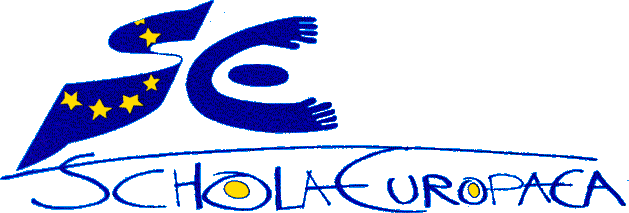 Eiropas skolasĢenerālsekretāra birojsPedagoģiskās attīstības nodaļaVērtēšanas politika Eiropas skolās